П О С Т А Н О В Л Е Н  И ЕШУö Мот  23 марта 2015 г.                                                                            № 01/13с. Коровий Ручей, Усть-Цилемский района ,Республика Коми            В целях исполнения  части 2 статьи 1 Закона Республики Коми от 09.05.2014г № 55-РЗ «О наделении органов местного самоуправления муниципальных образований городских округов, поселений в границах муниципальных образований муниципальных районов в Республике Коми государственными полномочиями Республики Коми в области административной ответственности»ПОСТАНОВЛЯЮ:1. Создать административную комиссию  администрации сельского поселения «Коровий Ручей» по рассмотрению дел об административных правонарушениях, отнесённых к её компетенции статьями 6, 7 и 8 Закона Республики Коми  от 30.12.2003года № 95- РЗ «Об административной ответственности в Республике Коми».2. Утвердить  состав административной комиссии администрации сельского поселения «Коровий Ручей» согласно приложению к настоящему постановлению.3.  Постановление вступает в силу со дня принятия.Глава                                                                                              А. М. АнтоновПриложениек постановлению администрации сельского поселения «Коровий Ручей»от 23 марта 2015 года  № 01/13СОСТАВАдминистративной комиссии администрации сельского поселения «Коровий Ручей»Председатель комиссии - руководитель администрации сельского поселения «Коровий Ручей» Антонов А.М.;Заместитель председателя комиссии - заместитель руководителя администрации сельского поселения «Коровий Ручей» Шидьюсова Н.А.;Секретарь комиссии – ведущий специалист администрации сельского поселения «Коровий Ручей» Коваленко Л.Ю.;Члены комиссии:- Библиотекарь Карпушевской библиотеки – филиала №2 имени В.Журавлева - Печорского  Пфефер Г.И.; -     Заведующая «МБДОУ №10» с.Коровий Ручей Дуркина Т.А.;-   Депутат Совета МО сельского поселения «Коровий Ручей» Дуркина В.В.Администрациясельского поселения«Коровий Ручей»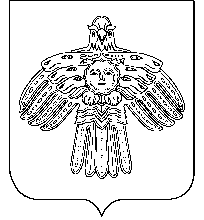 «Мöскашор»сикт овмöдчöминсаадминистрацияО  создании административной комиссии  администрации сельского поселения «Коровий Ручей» 